6 kwietnia 2020  klasa 8bTemat: Oś symetrii figury.Cele lekcji:Uczeń potrafi:- zdefiniować pojęcie osi symetrii figury;- zdefiniować pojęcie figury osiowosymetrycznej;- rysować figury osiowosymetryczne;- określać liczbę osi symetrii w danej figurze;- wyznaczać oś symetrii figury;Pod tematem lekcji robimy notatkę i wykonujemy rysunki.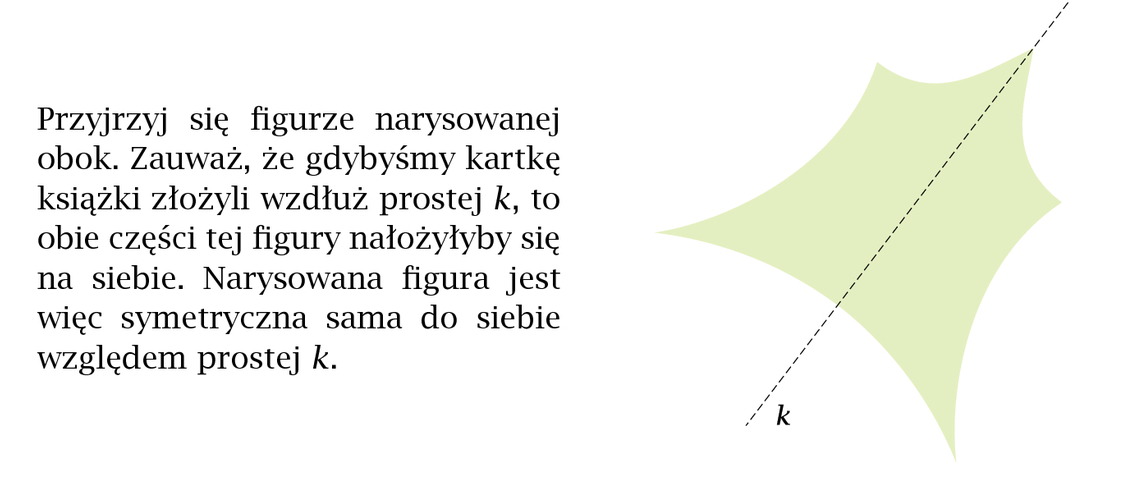 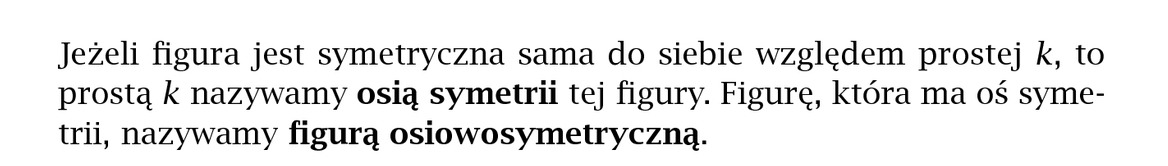 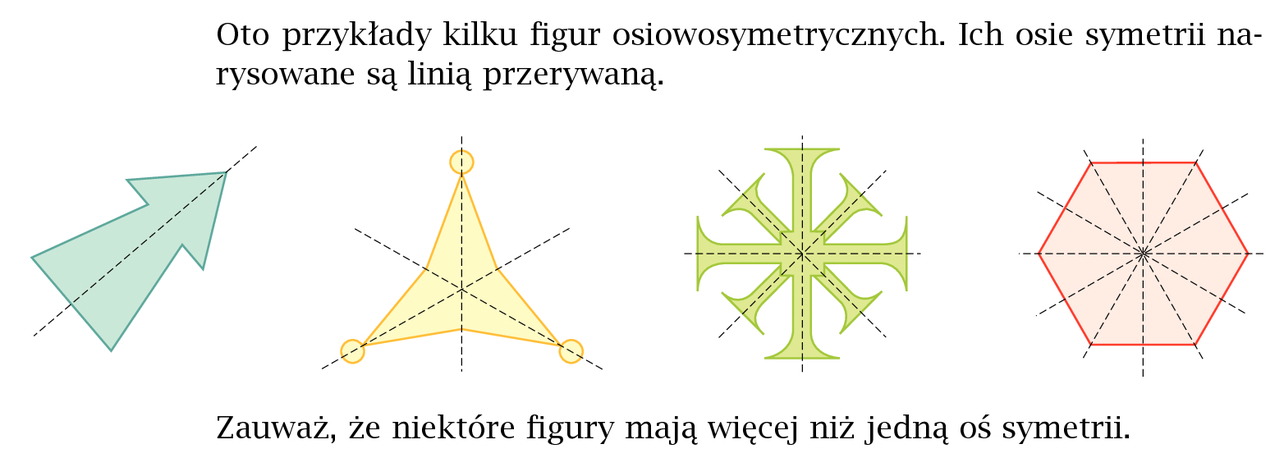 Wspólnie wykonamy zadanie 3 str. 213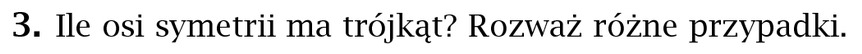 Trójkąt równoboczny – 3 osie symetriiTrójkąt równoramienny – 1 oś symetriiTrójkąt różnoboczny – brak osi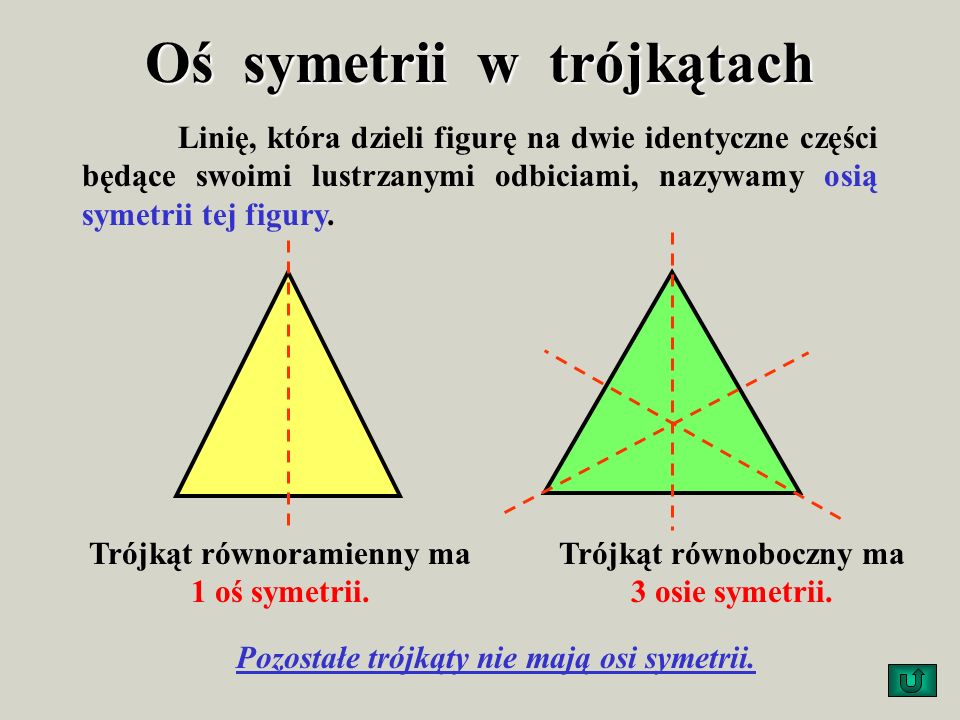 Samodzielnie proszę wykonać z podręcznika zad. 1,2 str.213 oraz zad. 5,9 str. 214